Четвер 02.04.20Група МГШМ – 22 Предмет. Фізична культураВикладач: Паніна Ольга ОлександрівнаУрок № 35Тема уроку: БаскетболПодвійний крок. Тактика захисту1. Перед початком заняття потрібно заміряти пульс(ЧСС) За 10 сек. × 6 = 80-90 уд./хв2. Комплекс загально-розвиваючих вправ у русі з баскетбольним м’ячем:https://youtu.be/SVqO2UeSmrIhttps://youtu.be/T3gufgkpWqYКомплекс загально розвиваючих вправ та спеціально бігових вправ у русі:Ходьба на носках (10 разів);Ходьба на п’ятах (10 разів);3.Ходьба на зовнішній стороні стопи (10 разів);Ходьба на внутрішній стороні стопи (10 разів);Руки на поясі, нахили головою вправо - вліво – 10 разів;Руки на поясі, півколо вперед головою – 10 разів;Кругові оберти передпліччями вперед, назад – 10 разів;Кругові оберти руками вперед – 10 разів; Руки біля підборіддя кругові оберти тулубом на кожен крок – 10 разів;Кругові оберти в колінних суглобах на кожний крок – 10 разів;Кругові оберти стопою на кожний крок – 10 разів;Повільний біг;Біг з високим підніманням стегна;Біг з закиданням гомілки назад;Біг спиною вперед;Біг «галопом» правим і лівим боком;Ходьба на місці.Заміряти пульс(ЧСС) За 10 сек. × 6 =150-180 уд./хв3. Розминка на місці з м’ячем:https://youtu.be/uLDLKSaAP7U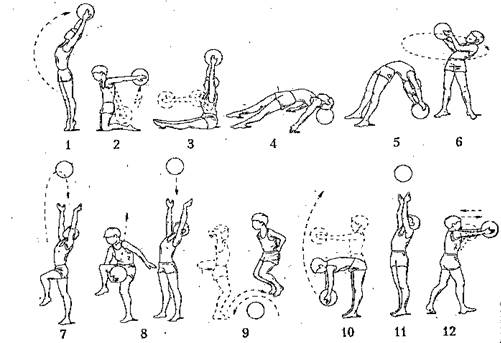 4. Подвійний крок:https://youtu.be/2oQar0GLMTYhttps://youtu.be/ylFwBTp-us45.Тактика захистуhttps://youtu.be/UcY7rn27DWEhttps://youtu.be/H4pB9ylym3UУспіх захисту залежить від правильних індивідуальних дій в захисті, їх доцільно вивчати з способів дії захисника проти нападаючого без м'яча. У гравців формують навички вміння спостерігати за нападаючим гравцем, вміння вгадувати можливі варіанти його дій, своєчасно та ефективно протидіяти.Захисні дії проти гравця, який володіє м'ячем, вивчають у такій послідовності: а) протидія гравцеві, який володіє м'ячем, його спробам передати м'яч партнерові; б) протидія гравцеві, який веде м'яч; в) протидія гравцеві, який виконує кидок у кошик.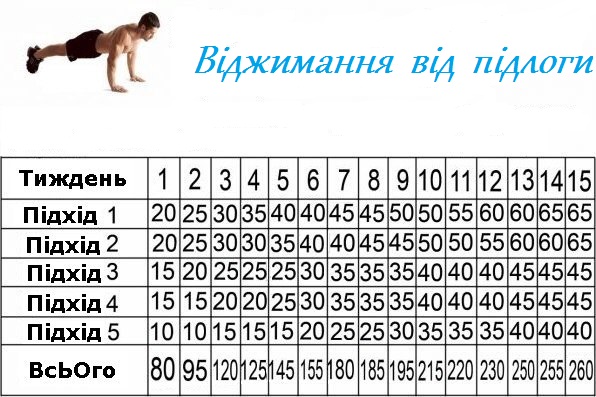 